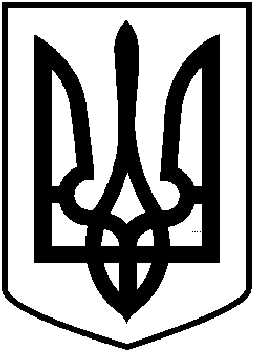 ЧОРТКІВСЬКА  МІСЬКА  РАДА   СІМДЕСЯТ СЬОМА СЕСІЯ СЬОМОГО СКЛИКАННЯ                                                          РІШЕННЯ                            20 грудня 2019 року                                                                          № 1711 м. ЧортківПро внесення  змін  до рішення міської ради  від  07 березня 2019 року №1421 "Про внесення змін до рішення міської ради від 28 лютого 2019 року №1391 "Про затвердження структури і чисельності апарату та виконавчих органів міської ради"	Враховуючи пропозицію міського голови, з метою впорядкування структури та загальної чисельності апарату та виконавчих органів Чортківської міської ради, керуючись статтями 26 та 54 Закону України «Про місцеве самоврядування в Україні", міська радаВИРІШИЛА:	1. Внести зміни в п.3 рішення міської ради від 07 березня 2019 року №1421 "Про внесення змін до рішення міської ради від 28 лютого 2019 року №1391 "Про затвердження структури і чисельності апарату та виконавчих органів міської ради", а саме:	1.1.Припинити шляхом ліквідації Відділ житлово-комунального господарства та благоустрою Чортківської міської ради. 	1.2.Утворити зі статусом юридичної особи публічного права Управління комунального господарства Чортківської міської ради у складі згідно з     додатком 1.	2.Встановити що Управління комунального господарства Чортківської міської ради  є правонаступником Відділу житлово-комунального господарства та благоустрою Чортківської міської ради.	3.Затвердити Положення про управління комунального господарства Чортківської міської ради згідно з додатком 2.	4. Уповноважити керівника новоутвореного Управління комунального господарства Чортківської міської  ради  підписувати та подавати документи до органів з питань державної реєстрації.	5. Вивести зі структури апарату та виконавчих органів Чортківської міської ради, посади:	5.1.заступника міського голови з питань діяльності виконавчих органів міської ради - 1 штатна одиниця;	5.2.головного спеціаліста відділу містобудування, архітектури та капітального будівництва міської ради - 1 штатна одиниця;	5.3.головного спеціаліста відділу з питань транспортної інфраструктури та контролю за паркуванням міської ради - 1 штатна одиниця;	5.4. головного спеціаліста відділу ведення Державного реєстру виборців міської ради - 1 штатна одиниця;	5.5. водія міської ради - 1 штатна одиниця.	6. Ввести в новоутворене Управління комунального господарства Чортківської міської ради - 5 штатних одиниць.	7.Вивести  Юридичний відділ міської ради з апарату міської ради, ввести Юридичний відділ міської ради у виконавчі органи міської ради.	8.Начальнику юридичного відділу міської ради внести  відповідні зміни до Положення про відділ  та посадових інструкцій працівників.	9.Перейменувати Відділ з питань транспортної інфраструктури та контролю за паркування міської ради у Відділ з питань контролю за паркуванням міської ради.	10.Начальнику відділу з питань контролю за паркуванням міської ради  внести  відповідні зміни до Положення про відділ з та посадових інструкцій працівників.	11.Затвердити структуру апарату та виконавчих органів міської ради з доведеною граничною чисельністю, згідно з додатком 3.	12. Фінансовому управлінню міської ради передбачити видатки на утримання Управління комунального господарства Чортківської міської ради.	13.Копію рішення направити в сектор з кадрових питань апарату міської ради, відділ бухгалтерського обліку та звітності апарату міської ради, фінансове управління міської ради.	 14.Начальнику відділу бухгалтерського обліку та звітності апарату міської ради надати на затвердження міському голові штатний розпис з даними змінами, після державної реєстрації Управління комунального господарства Чортківської міської ради.	15.Контроль за виконанням даного рішення покласти на  постійні комісії   міської ради з  питань житлово-комунального господарства, транспорту і зв’язку та  з  бюджетно-фінансових, економічних питань, комунального майна та інвестицій .Міський голова                                                              Володимир   ШМАТЬКО                                                       